Al-Balqa Applied University	جامعة البلقاء التطبيقية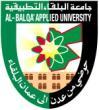 Lectures, data show and materials uploaded to the e-learning system.SECOND: PROFESSIONAL INFORMATIONCOURSE DESCRIPTIONThis course aims to improve students' computer skills through eLearning, beginning by clarifying the pros and cons of traditional training vs. eLearning and activate this through training the students to enter the site of e-learning of the university and guide them to use the possibilities available through it, then introducing some of the skills and knowledge every student should have surrounding everyday tech tools and devices: networking concepts, laptops and smart devices, social networks, security: threats, procedures and protection.COURSE OBJECTIVESThe objective of this course is:To understand the e-learning conceptsTo understand the network principles.To be familiar with the various types of social mediaAl-Balqa Applied University	جامعة البلقاء التطبيقيةCOURSE LEARNING OUTCOMESKnowledge and UnderstandingDemonstrate a basic understanding of e-learning concept and its main benefits.Apply computer and eLearning skills to work effectively in teams.Utilize e-learning technologies.Present conclusions on online learning and traditional teaching effectively, verbally and online.Differentiate between the various types of social media and their pros and consDemonstrate a basic understanding of network principles.Describe the features and functions of malwares.Organize ideas to support e-learning over classroom teaching.Demonstrate oral communications skills such as presentation for an audience, discussions, and debates.Exhibits good E-learning skills when others are speaking and writing notes.Professional SkillsApply the computer skills that are the focus of this course on social media.Show a high level of competency in wireless communication and secure Internet access.Apply security procedures to protect home machine from malware, viruses and hackers.Competences (Transferable skills and attributes)Use one of the popular types of social media to communicate with other participantsSearch for the worst types of security threats, malwares and understand the security paths in the social networking support field. Present the ability to apply protection software on the own laptop and home computer.COURSE SYLLABUSAl-Balqa Applied University	جامعة البلقاء التطبيقيةCOURSE LEARNING RESOURCESThis course will be taught using available resources including: lectures, data show and materials uploaded to the e-learning system.ONLINE RESOURCESASSESSMANT TOOLSWrite assessment tools that will be used to test students ability to understand the course materialand gain the skills and competencies stated in learning outcomesTHIRD: COURSE RULESATTENDANCE RULESAttendance and participation are extremely important, and the usual University rules will apply. Attendance will be recorded for each class. Absence of 10% will result in a first written warning. Absence of 15% of the course will result in a second warning. Absence of 20% or more will result in forfeiting the course and the student will not be permitted to attend the final examination. Should a student encounter any special circumstances (i.e. medical or personal), he/she is encouraged to discuss this with the instructor and written proof will be required to delete any absences from his/her attendance records.Al-Balqa Applied University	جامعة البلقاء التطبيقيةGRADING SYSTEMExample:REMARKSUse of Mobile Devices, Laptops, etc. During Class, unexpected noises and movement automaticallydivert and capture people's attention, which means you are affecting everyone’s learning experience if your cell phone, laptop, etc. makes noise or is visually distracting during class. For this reason, students are required to turn off their mobile devices and close their laptops during class.Academic Integrity. Students, who copy assignments, allow assignments to be copied, or cheat on testswill fail the assignment or test on the first offense, and may fail the entire course on the second. Plagiarism means using words, ideas, or arguments from another person or source without citation. Cite all sources consulted to any extent (including material from the internet), whether or not assigned and whether or not quoted directly.COURSE COORDINATORCOURSE PLANCOURSE PLANFIRST: BASIC INFORMATIONFIRST: BASIC INFORMATIONFIRST: BASIC INFORMATIONFIRST: BASIC INFORMATIONCollegeCollege: Prince Abdullah bin Ghazi Faculty of Information Technology: Prince Abdullah bin Ghazi Faculty of Information Technology: Prince Abdullah bin Ghazi Faculty of Information Technology: Prince Abdullah bin Ghazi Faculty of Information TechnologyDepartment: Computer Science: Computer ScienceCourseCourse Title: Computer skills and eLearning: Computer skills and eLearningCourse Code: CS101: CS101Credit Hours: 1: 1Prerequisite: Pass university computer skills exam: Pass university computer skills examInstructorName: Raed Mohammad Khalil: Raed Mohammad KhalilOffice No.: -: -Tel (Ext): -: -E-mail:  r.m.khalil@bau.edu.jo:  r.m.khalil@bau.edu.joOffice Hours: : : : : : Class TimesBuildingDayStart TimeEnd TimeRoom No.Room No.ITSUN18:00 19:00OnlineOnlineText BookTitle: E-LEARNING CONCEPTS, TRENDS, APPLICATIONS: E-LEARNING CONCEPTS, TRENDS, APPLICATIONS: E-LEARNING CONCEPTS, TRENDS, APPLICATIONS: E-LEARNING CONCEPTS, TRENDS, APPLICATIONS: E-LEARNING CONCEPTS, TRENDS, APPLICATIONS: E-LEARNING CONCEPTS, TRENDS, APPLICATIONSReferencesUnit One:           E-Learning ConceptsUnit One:           E-Learning ConceptsUnit One:           E-Learning ConceptsUnit One:           E-Learning ConceptsWeek #Week #Classroom TopicsOnline TopicsRead course syllabus.Introduction to eLearning.What is e-learning?The history of e-learning.The benefits and drawbacks of online learning.Watching videos on how working on Al-Balqa Applied University electronic education official system via: https://bauelearning.bau.edu.jo/moodlecenter/Watch supporting videos: E-Learning concepts What is e-Learning?What is an e-learning tool? Why e-Learning?The e-Learning Evolution.Advantages and disadvantages of E-Learning (Key Benefits of E-Learning)Why are tests and quizzes avital part of e-learning?E-learning approachesOnline short answer questions (multiple choice and yes-no questions) Online chatting and discussion between instructor and students (ask and answer).Unit Two:           E-Learning TrendsUnit Two:           E-Learning TrendsUnit Two:           E-Learning TrendsUnit Two:           E-Learning Trends22Can we learn online?Best practices of online trainingLearning vs. TrainingWatch supporting videos: How is online teaching different from traditional classroom teaching?Synchronous e-learning vs. asynchronous e-learning.Viewing photos (slides) of means of communication.E-learning in education vs. corporate sectorOnline lecture: Working with learning platforms (Moodle and other open-source solutions) Online chatting and discussion between instructor and students (ask and answerUnit Three:           E-Learning Techniques and ApplicationsUnit Three:           E-Learning Techniques and ApplicationsUnit Three:           E-Learning Techniques and ApplicationsUnit Three:           E-Learning Techniques and Applications33Technologies used in eLearning.Elements of Online CoursesHow to make e-learning effectiveThe future of e-learning.Power point presentations: Why are tests and quizzes a vital part of e-learning?What are the advantages of collaborative learning online?Some useful videosE-learning componentsApplications of online trainingSocial and collaborative learningOnline chatting and discussion between instructor and students.Short answer questions, MCQ and yes-no questions) Comprehensive online test exam.Unit Four:           Computer SkillsUnit Four:           Computer SkillsUnit Four:           Computer SkillsUnit Four:           Computer Skills44What are computer skillsSome common computer skills:Operating systems Social MediaMicrosoft OfficePresentation softwareSpreadsheetsEmail CommunicationCommunication and collaboration toolsMarketing Automationetc.Why are computer skills important?Show videos to illustrate:Why are computer skills so important?Types of basic computer skillsComputer operating systemsSlackSkypePowerPoint presentationsWhy everybody needs basic computer skillsWhat Computer Programs should I Know?Social skillsHow to create an account on Skype Online chatting and discussion between instructor and students.Online Quiz (10 short answers questions, 10 yes-no questions, 10 Multiple choice questions)Unit Five:           Social MediaUnit Five:           Social MediaUnit Five:           Social MediaUnit Five:           Social Media55What is social media?What are the different types of social media?How to get started in social media?Social media best practicessocial media appsWatch the following videos: How are people using Facebook?How are people using Twitter?How are people using Google+?OthersSome useful videosHow are people using LinkedIn?How are people using blogs?PowerPoint presentationWhy does my company need social media?Online chatting and discussion between instructor and students to discuss to argue: What kinds of content to publish and shareOnline chatting and discussion between instructor and students to discuss: Is social media just a fad?Unit Six:           Social Media Training for StudentsUnit Six:           Social Media Training for StudentsUnit Six:           Social Media Training for StudentsUnit Six:           Social Media Training for Students66Why use social media?Pros, Cons, and Common Sense of social mediaYour role in Social MediaCreate accounts in Instagram and YouTube.Watch the following supporting videos: Goals and objectives of social mediaSocial media as a business toolOnline chatting and discussion between instructor and students.Short answer questions, MCQ and yes-no questions) Comprehensive online exam.Unit Seven:           Core Computer Hardware SkillsUnit Seven:           Core Computer Hardware SkillsUnit Seven:           Core Computer Hardware SkillsUnit Seven:           Core Computer Hardware Skills77What are computer hardware skills?Some common computer hardware skills:Network configurationTech support and troubleshootingWAN/LAN and routersNetwork Structure and SecurityCloud managementVisit the following link:https://en.wikiversity.org/wiki/Computer_SkillsWatch the following supporting videos: Soft skillsHard skillsMultimedia skillsSome useful videosHard Communication SkillsCloud computingOnline chatting and discussion between instructor and students.QuizShort answer questions, MCQ and yes-no questions) Unit Eight:                   Networking: Concepts and DefinitionsUnit Eight:                   Networking: Concepts and DefinitionsUnit Eight:                   Networking: Concepts and DefinitionsUnit Eight:                   Networking: Concepts and Definitions8Basic definition of networkingWhat is a computer network?Working with the networking structure:Host Devices Basic definition of networkingWhat is a computer network?Working with the networking structure:Host Devices Power point presentations: Networking devices.Types of networks in use todayWatch the following videos:Basic concepts of networkingAn introduction to computer networks.Visiting the following links: https://www.geeksforgeeks.org/computer-network-tutorials/http://www.steves-internet-guide.com/networking/Online quiz (20 minutes)Online chatting and discussion between instructor and students (ask and answer).Some useful videos:Computer networking systems.Learn basic networkingWhat is networking? Networking tutorial for  beginners!How do I start learning networking?Online lecture: Working with networking fundamentals (eLearning)Online chatting and discussion between instructor and students (ask and answer).9Midterm ExamMidterm ExamShort answer questionsMultiple choice questions True/False questionsUnit Nine:          Networking: Types of Networks and ProtocolsUnit Nine:          Networking: Types of Networks and ProtocolsUnit Nine:          Networking: Types of Networks and ProtocolsUnit Nine:          Networking: Types of Networks and Protocols10Types of networksLANPANTANWANMANSANCANInternet Protocol (IP)Transmission Control Protocol (TCP)User Datagram Protocol (UDP)Types of networksLANPANTANWANMANSANCANInternet Protocol (IP)Transmission Control Protocol (TCP)User Datagram Protocol (UDP)See PowerPoint presentations on:Protocol LayersInternet application protocolsSome good videos:Human NetworksIdentifying the Benefits of NetworkDistinguishing Between Network ClassificationsNetwork addressing Online lecture: Working with networking fundamentals (eLearning)Online chatting and discussion between instructor and students (ask and answer)Comprehensive online exam.Unit Ten:               Wireless ConfigurationUnit Ten:               Wireless ConfigurationUnit Ten:               Wireless ConfigurationUnit Ten:               Wireless Configuration11Mobile Device HardwareMobile Device Parts,Touchscreens and Accessories.Mobile Device HardwareMobile Device Parts,Touchscreens and Accessories.Watch the following videos:Bluetooth, Cellular WAN, Wi-Fi,What are the types of Mobile Operating Systems?Some useful PowerPoint presentations:What hardware components are a part of mobile devices?What are the types of Mobile Networks?Online chatting and discussion between instructor and students (ask and answer).Online assignmentOnline quizUnit Eleven:          Security: Concepts and its typesUnit Eleven:          Security: Concepts and its typesUnit Eleven:          Security: Concepts and its typesUnit Eleven:          Security: Concepts and its types12Security ThreatsTypes of Security Threats, MalwareSecurity ThreatsTypes of Security Threats, MalwareWatch the following videos:Phishing, Spam, Social Engineering.See some presentations on:Physical SecurityMost common network security threatsOnline chatting and discussion between instructor and students: Prevention of future attacks has never been easier than now with our up-to-date cyber intelligence data.It can seem a difficult task to keep track of all the network security threats that are out thereUnit Twelve:          Security ProceduresUnit Twelve:          Security ProceduresUnit Twelve:          Security ProceduresUnit Twelve:          Security Procedures13Windows Local Security Policy What is a Security Policy?Security Settings for Account Policies.Windows Local Security Policy What is a Security Policy?Security Settings for Account Policies.Some useful presentations:The security requirementsHow to access local security policy in Windows 10.How to configure the password policy security settings in Windows 10.Comprehensive practical example on setting user name and password in windows 10.Online chatting and discussion between instructor and students.Online quiz (short questions, true/false, MCQ)Unit Thirteen:          Securing Web AccessUnit Thirteen:          Securing Web AccessUnit Thirteen:          Securing Web AccessUnit Thirteen:          Securing Web Access14ActiveX Filtering, Pop-up Blocker, SmartScreen Filter, InPrivate Browsing. Protecting DataActiveX Filtering, Pop-up Blocker, SmartScreen Filter, InPrivate Browsing. Protecting DataWatch videos on:Software Firewalls Biometrics Smart CardsHow to turn off ActiveX filtering in internet explorerSome useful tutorials:Disable ActiveX Filtering in Internet Explorer to Enable Flash, Java and SilverlightUse ActiveX controls for Internet Explorer 11 and Internet Explorer 10Online chatting and discussion: Why ActiveX controls are dangerousOnline assignmentUnit Fourteen:          Protection Against Malicious SoftwareUnit Fourteen:          Protection Against Malicious SoftwareUnit Fourteen:          Protection Against Malicious SoftwareUnit Fourteen:          Protection Against Malicious Software15Malicious Software Protection Programs.What is antivirus softwareWhat is an anti-Malware SoftwareWhat is Malicious Software (Malware)?How to Protect Your Data from Malicious SoftwareSome anti-Malware SoftwaresMalicious Software Protection Programs.What is antivirus softwareWhat is an anti-Malware SoftwareWhat is Malicious Software (Malware)?How to Protect Your Data from Malicious SoftwareSome anti-Malware SoftwaresWatch video of how to protect your computer from malicious softwareSome useful videos:Best free anti-malware softwareAntivirus and anti-malware Some useful PowerPoint presentation:Spy protection policy Malware: viruses, spyware, adware and other Malicious Online chatting and discussion between instructor and students (ask and answer).Comprehensive test exam16Final ExamFinal ExamShort answer questionsMultiple choice questions True/False questions- http://www.bau.edu.jo/elearning.aspx-E-LEARNING CONCEPTS, TRENDS, APPLICATIONS-The All-in-One Social Media WorkbookASSESSMENT TOOLS%Participation10  Activities/attendance10Mid Exam30Final Exam50TOTAL MARKS10090– 100A85– 89B+75– 84B65– 74C+60– 64C55– 59D+50– 54D45-4945-49D-Less than 45Less than 45FHasaCourse Coordinator: Raed Mohammad KhalilDepartment Head: Dr.Omar zubiSignature: RaedSignature:Date:  Date: